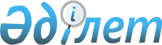 О внесении изменений в решение Казыгуртского районного маслихата от 20 декабря 2011 года № 49/392-IV "О районном бюджете на 2012-2014 годы"
					
			Утративший силу
			
			
		
					Решение Казыгуртского районного маслихата Южно-Казахстанской области от 11 января 2012 года N 50/395-IV. Зарегистрировано Управлением юстиции Казыгуртского района Южно-Казахстанской области 26 января 2012 года N 14-6-153. Утратило силу в связи с истечением срока применения - (письмо Казыгуртского районного маслихата Южно-Казахстанской области от 1 февраля 2013 года № 16)      Сноска. Утратило силу в связи с истечением срока применения - (письмо Казыгуртского районного маслихата Южно-Казахстанской области от 01.02.2013 № 16).

      В соответствии с пунктом 5 статьи 109 Бюджетного кодекса Республики Казахстан от 4 декабря 2008 года, подпунктом 1) пункта 1 статьи 6 Закона Республики Казахстан от 23 января 2001 года "О местном государственном управлении и самоуправлении в Республике Казахстан" и решением Южно-Казахстанского областного маслихата от 27 декабря 2011 года № 48/469-ІV "О внесении изменений и дополнений в решение Южно-Казахстанского областного маслихата от 7 декабря 2011 года № 47/450-ІV "Об областном бюджете на 2012-2014 годы", зарегистрированного в Реестре государственной регистрации нормативных правовых актов за № 2067, Казыгуртский районный маслихат РЕШИЛ:



      1. Внести в решение Казыгуртского районного маслихата от 20 декабря 2011 года № 49/392-IV "О районном бюджете на 2012-2014 годы" (зарегистрировано в Реестре государственной регистрации нормативных правовых актов за № 14-6-152), следующие изменения:



      пункт 1 изложить в новой редакции:

      «1. Утвердить районный бюджет Казыгуртского района на 2012-2014 годы согласно приложению 1 соответственно, в том числе на 2012 год в следующих объемах:

      1) доходы – 10 852 832 тысяч тенге, в том числе по:

      налоговым поступлениям – 838 105 тысяч тенге;

      неналоговым поступлениям – 4 516 тысяч тенге;

      поступлениям от продажи основного капитала – 15 798 тысяч тенге;

      поступлениям трансфертов – 9 994 413 тысяч тенге;

      2) затраты – 10 860 261 тысяч тенге;

      3) чистое бюджетное кредитование – 18 627 тысяч тенге:

      бюджетные кредиты – 29 124 тысяч тенге;

      погашение бюджетных кредитов – 10 497 тысяч тенге;

      4) сальдо по операциям с финансовыми активами – 0 тысяч тенге;

      приобретение финансовых активов – 0 тысяч тенге;

      5) дефицит (профицит) бюджета – - 26056 тысяч тенге;

      6) финансирование дефицита (использование профицита) бюджета – 26056 тысяч тенге.».



      Приложения 1, 2, 3, 6 к указанному решению изложить в новой редакции согласно приложениям 1, 2, 3, 4 к настоящему решению.



      2. Настоящее решение вводится в действие с 1 января 2012 года.      Председатель сессии районного маслихата    С.Сапаралиев      Исполняющий обязанности

      секретаря районного маслихата              Н.Алибек

Приложение 1

к решению Казыгуртского районного маслихата

от 11 января 2012 года № 50/395-IVПриложение 1

к решению Казыгуртского районного маслихата

от 20 декабря 2011 года № 49/392-IV       Районный бюджет на 2012 год      

Приложение 2

к решению Казыгуртского районного маслихата

от 11 января 2012 года № 50/395-IVПриложение 2

к решению Казыгуртского районного маслихата

от 20 декабря 2011 года № 49/392-IV       Районный бюджет на 2013 год 

Приложение 3

к решению Казыгуртского районного маслихата

от 11 января 2012 года № 50/395-IVПриложение 3

к решению Казыгуртского районного маслихата

от 20 декабря 2011 года № 49/392-IV       Районный бюджет на 2014 год      

Приложение 4

к решению Казыгуртского районного маслихата

от 11 января 2012 года № 50/395-IVПриложение 6

к решению Казыгуртского районного маслихата

от 20 декабря 2011 года № 49/392-IV
					© 2012. РГП на ПХВ «Институт законодательства и правовой информации Республики Казахстан» Министерства юстиции Республики Казахстан
				КатегорияКатегорияКатегорияНаименование Сумма,

тыс. тенгеКлассКлассСумма,

тыс. тенгеПодклассПодклассСумма,

тыс. тенгеI. Доходы10 852 8321Налоговые поступления838 10501Подоходный налог189 7462Индивидуальный подоходный налог189 74603Социальный налог151 4471Социальный налог151 44704Hалоги на собственность472 8931Hалоги на имущество430 9353Земельный налог8 5764Hалог на транспортные средства31 288Hалог на транспортные средства с физических лиц28 8285Единый земельный налог2 09405Внутренние налоги на товары, работы и услуги16 6982Акцизы4 7533Поступления за использование природных и других ресурсов3 2934Сборы за ведение предпринимательской и профессиональной деятельности8 1955Налог на игорный бизнес45708Обязательные платежи, взимаемые за совершение юридически значимых действий и (или) выдачу документов уполномоченными на то государственными органами или должностными лицами7 3211Государственная пошлина7 3212Неналоговые поступления4 51601Доходы от государственной собственности2 0643Дивиденды на государственные пакеты акций, находящиеся в государственной собственности135Доходы от аренды имущества, находящегося в государственной собственности2 05106Прочие неналоговые поступления2 4521Прочие неналоговые поступления2 4523Поступления от продажи основного капитала15 79803Продажа земли и нематериальных активов15 7981Продажа земли15 7984Поступления трансфертов9 994 41302Трансферты из вышестоящих органов государственного управления9 994 4132Трансферты из областного бюджета9 994 413Код бюджетной классификацииКод бюджетной классификацииКод бюджетной классификацииКод бюджетной классификацииКод бюджетной классификацииСумма,

тыс. тенгеНаименованиеСумма,

тыс. тенгеII. ЗАТРАТЫ10 860 26101Государственные услуги общего характера290 4911Представительные, исполнительные и другие органы, выполняющие общие функции государственного управления267 501112Аппарат маслихата района (города областного значения)14 714001Услуги по обеспечению деятельности маслихата района (города областного значения)14 714122Аппарат акима района (города областного значения)92 639001Услуги по обеспечению деятельности акима района (города областного значения)92 639123Аппарат акима района в городе, города районного значения, поселка, аула (села), аульного (сельского) округа160 148001Услуги по обеспечению деятельности акима района в городе, города районного значения, поселка, аула (села), аульного (сельского) округа158 948022Капитальные расходы государственных органов1 2002Финансовая деятельность1 000459Отдел экономики и финансов района (города областного значения)1 000003Проведение оценки имущества в целях налогообложения1 0009Прочие государственные услуги общего характера21 990459Отдел экономики и финансов района (города областного значения)21 990001Услуги по реализации государственной политики в области формирования и развития экономической политики, государственного планирования, исполнения бюджета и управления коммунальной собственностью района (города областного значения)21 490015Капитальные расходы государственных органов50002Оборона12 4981Военные нужды11 448122Аппарат акима района (города областного значения)11 448005Мероприятия в рамках исполнения всеобщей воинской обязанности11 4482Организация работы по чрезвычайным ситуациям1 050122Аппарат акима района (города областного значения)1 050006Предупреждение и ликвидация чрезвычайных ситуаций масштаба района (города областного значения)525007Мероприятия по профилактике и тушению степных пожаров районного (городского) масштаба, а также пожаров в населенных пунктах, в которых не созданы органы государственной противопожарной службы52504Образование5 753 4521Дошкольное воспитание и обучение476 413464Отдел образования района (города областного значения)476 413009Обеспечение деятельности организаций дошкольного воспитания и обучения364 808021Увеличение размера доплаты за квалификационную категорию учителям школ и воспитателям дошкольных организаций образования111 6052Начальное, основное среднее и общее среднее образование4 137 038123Аппарат акима района в городе, города районного значения, поселка, аула (села), аульного (сельского) округа4 012005Организация бесплатного подвоза учащихся до школы и обратно в аульной (сельской) местности4 012464Отдел образования района (города областного значения)4 133 026003Общеобразовательное обучение4 117 228006Дополнительное образование для детей15 7989Прочие услуги в области образования1 140 001464Отдел образования района (города областного значения)98 590001Услуги по реализации государственной политики на местном уровне в области образования11 910005Приобретение и доставка учебников, учебно-методических комплексов для государственных учреждений образования района (города областного значения)43 522007Проведение школьных олимпиад, внешкольных мероприятий и конкурсов районного (городского) масштаба321015Ежемесячные выплаты денежных средств опекунам (попечителям) на содержание ребенка сироты (детей-сирот), и ребенка (детей), оставшегося без попечения родителей27 423020Обеспечение оборудованием, программным обеспечением детей-инвалидов, обучающихся на дому15 414472Отдел строительства, архитектуры и градостроительства района (города областного значения)1 041 411037Строительство и реконструкция объектов образования1 041 41106Социальная помощь и социальное обеспечение383 2432Социальная помощь359 510451Отдел занятости и социальных программ района (города областного значения)359 510002Программа занятости49 195005Государственная адресная социальная помощь2 362006Жилищная помощь13 285007Социальная помощь отдельным категориям нуждающихся граждан по решениям местных представительных органов15 065010Материальное обеспечение детей-инвалидов, воспитывающихся и обучающихся на дому791014Оказание социальной помощи нуждающимся гражданам на дому23 925016Государственные пособия на детей до 18 лет228 789017Обеспечение нуждающихся инвалидов обязательными гигиеническими средствами и предоставление услуг специалистами жестового языка, индивидуальными помощниками в соответствии с индивидуальной программой реабилитации инвалида6 873023Обеспечение деятельности центров занятости19 2259Прочие услуги в области социальной помощи и социального обеспечения23 733451Отдел занятости и социальных программ района (города областного значения)23 733001Услуги по реализации государственной политики на местном уровне в области обеспечения занятости и реализации социальных программ для населения20 945011Оплата услуг по зачислению, выплате и доставке пособий и других социальных выплат2 78807Жилищно-коммунальное хозяйство1 733 4012Коммунальное хозяйство1 654 423458Отдел жилищно-коммунального хозяйства, пассажирского транспорта и автомобильных дорог района (города областного значения)35 111012Функционирование системы водоснабжения и водоотведения35 111472Отдел строительства, архитектуры и градостроительства района (города областного значения)1 619 312006Развитие системы водоснабжения1 619 3123Благоустройство населенных пунктов78 978123Аппарат акима района в городе, города районного значения, поселка, аула (села), аульного (сельского) округа6 700011Благоустройство и озеленение населенных пунктов6 700458Отдел жилищно-коммунального хозяйства, пассажирского транспорта и автомобильных дорог района (города областного значения)72 278015Освещение улиц в населенных пунктах3 078016Обеспечение санитарии населенных пунктов3 000018Благоустройство и озеленение населенных пунктов66 20008Культура, спорт, туризм и информационное пространство196 6681Деятельность в области культуры75 650455Отдел культуры и развития языков района (города областного значения)75 650003Поддержка культурно-досуговой работы70 530005Обеспечение функционирования зоопарков и дендропарков5 1202Спорт52 344465Отдел физической культуры и спорта района (города областного значения)52 344005Развитие массового спорта и национальных видов спорта49 994006Проведение спортивных соревнований на районном (города областного значения) уровне1 130007Подготовка и участие членов сборных команд района (города областного значения) по различным видам спорта на областных спортивных соревнованиях1 2203Информационное пространство41 470455Отдел культуры и развития языков района (города областного значения)33 125006Функционирование районных (городских) библиотек33 125456Отдел внутренней политики района (города областного значения)8 345002Услуги по проведению государственной информационной политики через газеты и журналы7 045005Услуги по проведению государственной информационной политики через телерадиовещание1 3009Прочие услуги по организации культуры, спорта, туризма и информационного пространства27 204455Отдел культуры и развития языков района (города областного значения)5 728001Услуги по реализации государственной политики на местном уровне в области развития языков и культуры5 728456Отдел внутренней политики района (города областного значения)14 287001Услуги по реализации государственной политики на местном уровне в области информации, укрепления государственности и формирования социального оптимизма граждан7 900003Реализация региональных программ в сфере молодежной политики6 387465Отдел физической культуры и спорта района (города областного значения)7 189001Услуги по реализации государственной политики на местном уровне в сфере физической культуры и спорта7 18909Топливно-энергетический комплекс и недропользование1 861 4079Прочие услуги в области топливно-энергетического комплекса и недропользования1 861 407472Отдел строительства, архитектуры и градостроительства района (города областного значения)1 861 407009Развитие теплоэнергетической системы1 861 40710Сельское, водное, лесное, рыбное хозяйство, особо охраняемые природные территории, охрана окружающей среды и животного мира, земельные отношения210 0741Сельское хозяйство40 014454Отдел предпринимательства и сельского хозяйства района (города областного значения)4 972099Реализация мер социальной поддержки специалистов социальной сферы сельских населенных пунктов4 972473Отдел ветеринарии района (города областного значения)35 042001Услуги по реализации государственной политики на местном уровне в сфере ветеринарии7 333005Обеспечение функционирования скотомогильников (биотермических ям)1 700006Организация санитарного убоя больных животных1 284007Организация отлова и уничтожения бродячих собак и кошек3 210008Возмещение владельцам стоимости изымаемых и уничтожаемых больных животных, продуктов и сырья животного происхождения1 070009Проведение ветеринарных мероприятий по энзоотическим болезням животных20 4456Земельные отношения10 449463Отдел земельных отношений района (города областного значения)10 449001Услуги по реализации государственной политики в области регулирования земельных отношений на территории района (города областного значения)10 4499Прочие услуги в области сельского, водного, лесного, рыбного хозяйства, охраны окружающей среды и земельных отношений159 611473Отдел ветеринарии района (города областного значения)159 611011Проведение противоэпизоотических мероприятий159 61111Промышленность, архитектурная, градостроительная и строительная деятельность41 5012Архитектурная, градостроительная и строительная деятельность41 501472Отдел строительства, архитектуры и градостроительства района (города областного значения)41 501001Услуги по реализации государственной политики в области строительства, архитектуры и градостроительства на местном уровне14 301013Разработка схем градостроительного развития территории района, генеральных планов городов районного (областного) значения, поселков и иных сельских населенных пунктов26 000015Капитальные расходы государственных органов1 20012Транспорт и коммуникации296 3881Автомобильный транспорт296 388458Отдел жилищно-коммунального хозяйства, пассажирского транспорта и автомобильных дорог района (города областного значения)296 388023Обеспечение функционирования автомобильных дорог296 38813Прочие76 1719Прочие76 171123Аппарат акима района в городе, города районного значения, поселка, аула (села), аульного (сельского) округа14 367040Реализация мероприятий для решения вопросов обустройства аульных (сельских) округов в реализацию мер по содействию экономическому развитию регионов в рамках Программы «Развитие регионов» за счет целевых трансфертов из республиканского бюджета14 367454Отдел предпринимательства и сельского хозяйства района (города областного значения)15 901001Услуги по реализации государственной политики на местном уровне в области развития предпринимательства, промышленности и сельского хозяйства15 901458Отдел жилищно-коммунального хозяйства, пассажирского транспорта и автомобильных дорог района (города областного значения)36 112001Услуги по реализации государственной политики на местном уровне в области жилищно-коммунального хозяйства, пассажирского транспорта и автомобильных дорог36 112459Отдел экономики и финансов района (города областного значения)9 791012Резерв местного исполнительного органа района (города областного значения)9 79115Трансферты4 9671Трансферты4 967459Отдел экономики и финансов района (города областного значения)4 967024Целевые текущие трансферты в вышестоящие бюджеты в связи с передачей функций государственных органов из нижестоящего уровня государственного управления в вышестоящий4 967III. ЧИСТОЕ БЮДЖЕТНОЕ КРЕДИТОВАНИЕ18 627Бюджетные кредиты29 12410Сельское, водное, лесное, рыбное хозяйство, особо охраняемые природные территории, охрана окружающей среды и животного мира, земельные отношения29 1241Сельское хозяйство29 124454Отдел предпринимательства и сельского хозяйства района (города областного значения)29 124009Бюджетные кредиты для реализации мер социальной поддержки специалистов социальной сферы сельских населенных пунктов29 124Погашение бюджетных кредитов10 4975Погашение бюджетных кредитов10 49701Погашение бюджетных кредитов10 4971Погашение бюджетных кредитов, выданных из государственного бюджета10 49711Погашение бюджетных кредитов, выданных из местного бюджета до 2005 года юридическим лицам7 37413Погашение бюджетных кредитов, выданных из местного бюджета физическим лицам3 123IV. САЛЬДО ПО ОПЕРАЦИЯМ С ФИНАНСОВЫМИ АКТИВАМИ0Приобретение финансовых активов0V. ДЕФИЦИТ (ПРОФИЦИТ) БЮДЖЕТА-26 056VI. ФИНАНСИРОВАНИЕ ДЕФИЦИТА (ИСПОЛЬЗОВАНИЕ ПРОФИЦИТА) БЮДЖЕТА26 056Поступление займов29 1247Поступления займов29 12401Внутренние государственные займы29 1242Договоры займа29 12403Займы, получаемые местным исполнительным органом района (города областного значения)29 124Погашение займов3 06816Погашение займов3 0681Погашение займов3 068459Отдел экономики и финансов района (города областного значения)3 068005Погашение долга местного исполнительного органа перед вышестоящим бюджетом3 068КатегорияКатегорияКатегорияНаименование Сумма,

тыс. тенгеКлассКлассСумма,

тыс. тенгеПодклассПодклассСумма,

тыс. тенгеI. Доходы9 168 5801Налоговые поступления883 51501Подоходный налог194 6002Индивидуальный подоходный налог194 60003Социальный налог152 0661Социальный налог152 06604Hалоги на собственность510 8181Hалоги на имущество465 4093Земельный налог9 2614Hалог на транспортные средства33 8865Единый земельный налог2 26205Внутренние налоги на товары, работы и услуги18 1242Акцизы5 1343Поступления за использование природных и других ресурсов3 5404Сборы за ведение предпринимательской и профессиональной деятельности8 8525Налог на игорный бизнес59808Обязательные платежи, взимаемые за совершение юридически значимых действий и (или) выдачу документов уполномоченными на то государственными органами или должностными лицами7 9071Государственная пошлина7 9072Неналоговые поступления4 87701Доходы от государственной собственности2 2293Дивиденды на государственные пакеты акций, находящиеся в государственной собственности145Доходы от аренды имущества, находящегося в государственной собственности2 21506Прочие неналоговые поступления2 6481Прочие неналоговые поступления2 6483Поступления от продажи основного капитала17 06203Продажа земли и нематериальных активов17 0621Продажа земли17 0624Поступления трансфертов8 263 12602Трансферты из вышестоящих органов государственного управления8 263 1262Трансферты из областного бюджета8 263 126Код бюджетной классификацииКод бюджетной классификацииКод бюджетной классификацииКод бюджетной классификацииКод бюджетной классификацииСумма,

тыс. тенгеНаименованиеСумма,

тыс. тенгеII. ЗАТРАТЫ9 168 58001Государственные услуги общего характера252 2391Представительные, исполнительные и другие органы, выполняющие общие функции государственного управления231 229112Аппарат маслихата района (города областного значения)14 714001Услуги по обеспечению деятельности маслихата района (города областного значения)14 714122Аппарат акима района (города областного значения)58 639001Услуги по обеспечению деятельности акима района (города областного значения)58 639123Аппарат акима района в городе, города районного значения, поселка, аула (села), аульного (сельского) округа157 876001Услуги по обеспечению деятельности акима района в городе, города районного значения, поселка, аула (села), аульного (сельского) округа157 8762Финансовая деятельность1 500459Отдел экономики и финансов района (города областного значения)1 500003Проведение оценки имущества в целях налогообложения1 000011Учет, хранение, оценка и реализация имущества, поступившего в коммунальную собственность5009Прочие государственные услуги общего характера19 510459Отдел экономики и финансов района (города областного значения)19 510001Услуги по реализации государственной политики в области формирования и развития экономической политики, государственного планирования, исполнения бюджета и управления коммунальной собственностью района (города областного значения)19 51002Оборона12 5241Военные нужды11 448122Аппарат акима района (города областного значения)11 448005Мероприятия в рамках исполнения всеобщей воинской обязанности11 4482Организация работы по чрезвычайным ситуациям1 076122Аппарат акима района (города областного значения)1 076006Предупреждение и ликвидация чрезвычайных ситуаций масштаба района (города областного значения)538007Мероприятия по профилактике и тушению степных пожаров районного (городского) масштаба, а также пожаров в населенных пунктах, в которых не созданы органы государственной противопожарной службы53803Общественный порядок, безопасность, правовая, судебная, уголовно-исполнительная деятельность6 6651Правоохранительная деятельность6 665458Отдел жилищно-коммунального хозяйства, пассажирского транспорта и автомобильных дорог района (города областного значения)6 665021Обеспечение безопасности дорожного движения в населенных пунктах6 66504Образование5 714 6231Дошкольное воспитание и обучение282 315464Отдел образования района (города областного значения)282 315009Обеспечение деятельности организаций дошкольного воспитания и обучения282 3152Начальное, основное среднее и общее среднее образование4 522 874123Аппарат акима района в городе, города районного значения, поселка, аула (села), аульного (сельского) округа4 012005Организация бесплатного подвоза учащихся до школы и обратно в аульной (сельской) местности4 012464Отдел образования района (города областного значения)4 518 862003Общеобразовательное обучение4 503 045006Дополнительное образование для детей15 8179Прочие услуги в области образования909 434464Отдел образования района (города областного значения)65 956001Услуги по реализации государственной политики на местном уровне в области образования11 086005Приобретение и доставка учебников, учебно-методических комплексов для государственных учреждений образования района (города областного значения)54 547007Проведение школьных олимпиад, внешкольных мероприятий и конкурсов районного (городского) масштаба323472Отдел строительства, архитектуры и градостроительства района (города областного значения)843 478037Строительство и реконструкция объектов образования843 47806Социальная помощь и социальное обеспечение318 1732Социальная помощь293 704451Отдел занятости и социальных программ района (города областного значения)293 704002Программа занятости17 273005Государственная адресная социальная помощь6 613006Жилищная помощь13 347007Социальная помощь отдельным категориям нуждающихся граждан по решениям местных представительных органов5 144010Материальное обеспечение детей-инвалидов, воспитывающихся и обучающихся на дому850014Оказание социальной помощи нуждающимся гражданам на дому18 181016Государственные пособия на детей до 18 лет227 246017Обеспечение нуждающихся инвалидов обязательными гигиеническими средствами и предоставление услуг специалистами жестового языка, индивидуальными помощниками в соответствии с индивидуальной программой реабилитации инвалида5 0509Прочие услуги в области социальной помощи и социального обеспечения24 469451Отдел занятости и социальных программ района (города областного значения)24 469001Услуги по реализации государственной политики на местном уровне в области обеспечения занятости и реализации социальных программ для населения21 668011Оплата услуг по зачислению, выплате и доставке пособий и других социальных выплат2 80107Жилищно-коммунальное хозяйство960 7782Коммунальное хозяйство950 000472Отдел строительства, архитектуры и градостроительства района (города областного значения)950 000006Развитие системы водоснабжения950 0003Благоустройство населенных пунктов10 778123Аппарат акима района в городе, города районного значения, поселка, аула (села), аульного (сельского) округа10 778008Освещение улиц населенных пунктов3 247009Обеспечение санитарии населенных пунктов3 346011Благоустройство и озеленение населенных пунктов4 18508Культура, спорт, туризм и информационное пространство184 4791Деятельность в области культуры61 608455Отдел культуры и развития языков района (города областного значения)61 608003Поддержка культурно-досуговой работы56 488005Обеспечение функционирования зоопарков и дендропарков5 1202Спорт55 023465Отдел физической культуры и спорта района (города областного значения)55 023005Развитие массового спорта и национальных видов спорта52 662006Проведение спортивных соревнований на районном (города областного значения) уровне1 135007Подготовка и участие членов сборных команд района (города областного значения) по различным видам спорта на областных спортивных соревнованиях1 2263Информационное пространство41 333455Отдел культуры и развития языков района (города областного значения)34 223006Функционирование районных (городских) библиотек34 223456Отдел внутренней политики района (города областного значения)7 110002Услуги по проведению государственной информационной политики через газеты и журналы6 035005Услуги по проведению государственной информационной политики через телерадиовещание1 0759Прочие услуги по организации культуры, спорта, туризма и информационного пространства26 515455Отдел культуры и развития языков района (города областного значения)5 952001Услуги по реализации государственной политики на местном уровне в области развития языков и культуры5 952456Отдел внутренней политики района (города областного значения)14 287001Услуги по реализации государственной политики на местном уровне в области информации, укрепления государственности и формирования социального оптимизма граждан7 900003Реализация региональных программ в сфере молодежной политики6 387465Отдел физической культуры и спорта района (города областного значения)6 276001Услуги по реализации государственной политики на местном уровне в сфере физической культуры и спорта6 27609Топливно-энергетический комплекс и недропользование1 642 0819Прочие услуги в области топливно-энергетического комплекса и недропользования1 642 081472Отдел строительства, архитектуры и градостроительства района (города областного значения)1 642 081009Развитие теплоэнергетической системы1 642 08110Сельское, водное, лесное, рыбное хозяйство, особо охраняемые природные территории, охрана окружающей среды и животного мира, земельные отношения20 6671Сельское хозяйство10 877473Отдел ветеринарии района (города областного значения)10 877001Услуги по реализации государственной политики на местном уровне в сфере ветеринарии7 437006Организация санитарного убоя больных животных1 290007Организация отлова и уничтожения бродячих собак и кошек1 075008Возмещение владельцам стоимости изымаемых и уничтожаемых больных животных, продуктов и сырья животного происхождения1 0756Земельные отношения9 790463Отдел земельных отношений района (города областного значения)9 790001Услуги по реализации государственной политики в области регулирования земельных отношений на территории района (города областного значения)9 79011Промышленность, архитектурная, градостроительная и строительная деятельность12 3322Архитектурная, градостроительная и строительная деятельность12 332472Отдел строительства, архитектуры и градостроительства района (города областного значения)12 332001Услуги по реализации государственной политики в области строительства, архитектуры и градостроительства на местном уровне12 33212Транспорт и коммуникации4 8641Автомобильный транспорт4 864458Отдел жилищно-коммунального хозяйства, пассажирского транспорта и автомобильных дорог района (города областного значения)4 864023Обеспечение функционирования автомобильных дорог4 86413Прочие34 1249Прочие34 124454Отдел предпринимательства и сельского хозяйства района (города областного значения)15 654001Услуги по реализации государственной политики на местном уровне в области развития предпринимательства, промышленности и сельского хозяйства15 654458Отдел жилищно-коммунального хозяйства, пассажирского транспорта и автомобильных дорог района (города областного значения)17 395001Услуги по реализации государственной политики на местном уровне в области жилищно-коммунального хозяйства, пассажирского транспорта и автомобильных дорог17 395459Отдел экономики и финансов района (города областного значения)1 075012Резерв местного исполнительного органа района (города областного значения)1 07515Трансферты5 0311Трансферты5 031459Отдел экономики и финансов района (города областного значения)5 031024Целевые текущие трансферты в вышестоящие бюджеты в связи с передачей функций государственных органов из нижестоящего уровня государственного управления в вышестоящий5 031III. ЧИСТОЕ БЮДЖЕТНОЕ КРЕДИТОВАНИЕ-3 0685Погашение бюджетных кредитов3 06801Погашение бюджетных кредитов3 0681Погашение бюджетных кредитов, выданных из государственного бюджета3 068IV. САЛЬДО ПО ОПЕРАЦИЯМ С ФИНАНСОВЫМИ АКТИВАМИ0Приобретение финансовых активов0V. ДЕФИЦИТ (ПРОФИЦИТ) БЮДЖЕТА-3 068VI. ФИНАНСИРОВАНИЕ ДЕФИЦИТА (ИСПОЛЬЗОВАНИЕ ПРОФИЦИТА) БЮДЖЕТА3 06816Погашение займов3 0681Погашение займов3 068459Отдел экономики и финансов района (города областного значения)3 068005Погашение долга местного исполнительного органа перед вышестоящим бюджетом3 068КатегорияКатегорияКатегорияНаименование Сумма,

тыс. тенгеКлассКлассКлассСумма,

тыс. тенгеПодклассПодклассСумма,

тыс. тенгеI. Доходы9 525 4751Налоговые поступления929 20101Подоходный налог196 8492Индивидуальный подоходный налог196 84903Социальный налог152 7341Социальный налог152 73404Hалоги на собственность551 4371Hалоги на имущество502 6053Земельный налог9 9914Hалог на транспортные средства36 3985Единый земельный налог2 44305Внутренние налоги на товары, работы и услуги19 6422Акцизы5 5413Поступления за использование природных и других ресурсов3 7884Сборы за ведение предпринимательской и профессиональной деятельности9 5595Налог на игорный бизнес75408Обязательные платежи, взимаемые за совершение юридически значимых действий и (или) выдачу документов уполномоченными на то государственными органами или должностными лицами8 5391Государственная пошлина8 5392Неналоговые поступления5 26701Доходы от государственной собственности2 4073Дивиденды на государственные пакеты акций, находящиеся в государственной собственности155Доходы от аренды имущества, находящегося в государственной собственности2 39206Прочие неналоговые поступления2 8601Прочие неналоговые поступления2 8603Поступления от продажи основного капитала18 42703Продажа земли и нематериальных активов18 4271Продажа земли18 4274Поступления трансфертов8 572 58002Трансферты из вышестоящих органов государственного управления8 572 5802Трансферты из областного бюджета8 572 580Код бюджетной классификацииКод бюджетной классификацииКод бюджетной классификацииКод бюджетной классификацииКод бюджетной классификацииСумма,

тыс. тенгеНаименованиеСумма,

тыс. тенгеII. ЗАТРАТЫ9 525 47501Государственные услуги общего характера252 8891Представительные, исполнительные и другие органы, выполняющие общие функции государственного управления231 229112Аппарат маслихата района (города областного значения)14 714001Услуги по обеспечению деятельности маслихата района (города областного значения)14 714122Аппарат акима района (города областного значения)58 639001Услуги по обеспечению деятельности акима района (города областного значения)58 639123Аппарат акима района в городе, города районного значения, поселка, аула (села), аульного (сельского) округа157 876001Услуги по обеспечению деятельности акима района в городе, города районного значения, поселка, аула (села), аульного (сельского) округа157 8762Финансовая деятельность2 150459Отдел экономики и финансов района (города областного значения)2 150003Проведение оценки имущества в целях налогообложения1 150011Учет, хранение, оценка и реализация имущества, поступившего в коммунальную собственность1 0009Прочие государственные услуги общего характера19 510459Отдел экономики и финансов района (города областного значения)19 510001Услуги по реализации государственной политики в области формирования и развития экономической политики, государственного планирования, исполнения бюджета и управления коммунальной собственностью района (города областного значения)19 51002Оборона13 0351Военные нужды11 885122Аппарат акима района (города областного значения)11 885005Мероприятия в рамках исполнения всеобщей воинской обязанности11 8852Организация работы по чрезвычайным ситуациям1 150122Аппарат акима района (города областного значения)1 150006Предупреждение и ликвидация чрезвычайных ситуаций масштаба района (города областного значения)575007Мероприятия по профилактике и тушению степных пожаров районного (городского) масштаба, а также пожаров в населенных пунктах, в которых не созданы органы государственной противопожарной службы57503Общественный порядок, безопасность, правовая, судебная, уголовно-исполнительная деятельность7 1321Правоохранительная деятельность7 132458Отдел жилищно-коммунального хозяйства, пассажирского транспорта и автомобильных дорог района (города областного значения)7 132021Обеспечение безопасности дорожного движения в населенных пунктах7 13204Образование6 642 3051Дошкольное воспитание и обучение286 070464Отдел образования района (города областного значения)286 070009Обеспечение деятельности организаций дошкольного воспитания и обучения286 0702Начальное, основное среднее и общее среднее образование4 486 432123Аппарат акима района в городе, города районного значения, поселка, аула (села), аульного (сельского) округа5 000005Организация бесплатного подвоза учащихся до школы и обратно в аульной (сельской) местности5 000464Отдел образования района (города областного значения)4 481 432003Общеобразовательное обучение4 465 457006Дополнительное образование для детей15 9759Прочие услуги в области образования1 869 803464Отдел образования района (города областного значения)70 089001Услуги по реализации государственной политики на местном уровне в области образования11 379005Приобретение и доставка учебников, учебно-методических комплексов для государственных учреждений образования района (города областного значения)58 365007Проведение школьных олимпиад, внешкольных мероприятий и конкурсов районного (городского) масштаба345472Отдел строительства, архитектуры и градостроительства района (города областного значения)1 799 714037Строительство и реконструкция объектов образования1 799 71406Социальная помощь и социальное обеспечение339 4782Социальная помощь313 173451Отдел занятости и социальных программ района (города областного значения)313 173002Программа занятости18 481005Государственная адресная социальная помощь7 076006Жилищная помощь14 282007Социальная помощь отдельным категориям нуждающихся граждан по решениям местных представительных органов5 504010Материальное обеспечение детей-инвалидов, воспитывающихся и обучающихся на дому910014Оказание социальной помощи нуждающимся гражданам на дому18 362016Государственные пособия на детей до 18 лет243 154017Обеспечение нуждающихся инвалидов обязательными гигиеническими средствами и предоставление услуг специалистами жестового языка, индивидуальными помощниками в соответствии с индивидуальной программой реабилитации инвалида5 4049Прочие услуги в области социальной помощи и социального обеспечения26 305451Отдел занятости и социальных программ района (города областного значения)26 305001Услуги по реализации государственной политики на местном уровне в области обеспечения занятости и реализации социальных программ для населения23 008011Оплата услуг по зачислению, выплате и доставке пособий и других социальных выплат2 998022Капитальные расходы государственных органов29907Жилищно-коммунальное хозяйство1 238 4122Коммунальное хозяйство1 226 879458Отдел жилищно-коммунального хозяйства, пассажирского транспорта и автомобильных дорог района (города областного значения)16 679012Функционирование системы водоснабжения и водоотведения16 679472Отдел строительства, архитектуры и градостроительства района (города областного значения)1 210 200006Развитие системы водоснабжения1 210 2003Благоустройство населенных пунктов11 533123Аппарат акима района в городе, города районного значения, поселка, аула (села), аульного (сельского) округа11 533008Освещение улиц населенных пунктов3 474009Обеспечение санитарии населенных пунктов3 581011Благоустройство и озеленение населенных пунктов4 47808Культура, спорт, туризм и информационное пространство187 8811Деятельность в области культуры62 172455Отдел культуры и развития языков района (города областного значения)62 172003Поддержка культурно-досуговой работы57 052005Обеспечение функционирования зоопарков и дендропарков5 1202Спорт56 323465Отдел физической культуры и спорта района (города областного значения)56 323005Развитие массового спорта и национальных видов спорта53 797006Проведение спортивных соревнований на районном (города областного значения) уровне1 215007Подготовка и участие членов сборных команд района (города областного значения) по различным видам спорта на областных спортивных соревнованиях1 3113Информационное пространство42 401455Отдел культуры и развития языков района (города областного значения)34 793006Функционирование районных (городских) библиотек34 793456Отдел внутренней политики района (города областного значения)7 608002Услуги по проведению государственной информационной политики через газеты и журналы6 458005Услуги по проведению государственной информационной политики через телерадиовещание1 1509Прочие услуги по организации культуры, спорта, туризма и информационного пространства26 985455Отдел культуры и развития языков района (города областного значения)6 104001Услуги по реализации государственной политики на местном уровне в области развития языков и культуры6 104456Отдел внутренней политики района (города областного значения)14 424001Услуги по реализации государственной политики на местном уровне в области информации, укрепления государственности и формирования социального оптимизма граждан8 037003Реализация региональных программ в сфере молодежной политики6 387465Отдел физической культуры и спорта района (города областного значения)6 457001Услуги по реализации государственной политики на местном уровне в сфере физической культуры и спорта6 45709Топливно-энергетический комплекс и недропользование774 4739Прочие услуги в области топливно-энергетического комплекса и недропользования774 473472Отдел строительства, архитектуры и градостроительства района (города областного значения)774 473009Развитие теплоэнергетической системы774 47310Сельское, водное, лесное, рыбное хозяйство, особо охраняемые природные территории, охрана окружающей среды и животного мира, земельные отношения21 7771Сельское хозяйство11 637473Отдел ветеринарии района (города областного значения)11 637001Услуги по реализации государственной политики на местном уровне в сфере ветеринарии7 957006Организация санитарного убоя больных животных1 380007Организация отлова и уничтожения бродячих собак и кошек1 150008Возмещение владельцам стоимости изымаемых и уничтожаемых больных животных, продуктов и сырья животного происхождения1 1506Земельные отношения10 140463Отдел земельных отношений района (города областного значения)10 140001Услуги по реализации государственной политики в области регулирования земельных отношений на территории района (города областного значения)10 14011Промышленность, архитектурная, градостроительная и строительная деятельность12 7342Архитектурная, градостроительная и строительная деятельность12 734472Отдел строительства, архитектуры и градостроительства района (города областного значения)12 734001Услуги по реализации государственной политики в области строительства, архитектуры и градостроительства на местном уровне12 73413Прочие35 3599Прочие35 359454Отдел предпринимательства и сельского хозяйства района (города областного значения)16 150001Услуги по реализации государственной политики на местном уровне в области развития предпринимательства, промышленности и сельского хозяйства16 150458Отдел жилищно-коммунального хозяйства, пассажирского транспорта и автомобильных дорог района (города областного значения)18 059001Услуги по реализации государственной политики на местном уровне в области жилищно-коммунального хозяйства, пассажирского транспорта и автомобильных дорог18 059459Отдел экономики и финансов района (города областного значения)1 150012Резерв местного исполнительного органа района (города областного значения)1 150III. ЧИСТОЕ БЮДЖЕТНОЕ КРЕДИТОВАНИЕ-3 068Погашение бюджетных кредитов3 0685Погашение бюджетных кредитов3 06801Погашение бюджетных кредитов3 0681Погашение бюджетных кредитов, выданных из государственного бюджета3 068IV. САЛЬДО ПО ОПЕРАЦИЯМ С ФИНАНСОВЫМИ АКТИВАМИ0Приобретение финансовых активов0V. ДЕФИЦИТ (ПРОФИЦИТ) БЮДЖЕТА-3 068VI. ФИНАНСИРОВАНИЕ ДЕФИЦИТА (ИСПОЛЬЗОВАНИЕ ПРОФИЦИТА) БЮДЖЕТА3 06816Погашение займов3 0681Погашение займов3 068459Отдел экономики и финансов района (города областного значения)3 068005Погашение долга местного исполнительного органа перед вышестоящим бюджетом3 068Код бюджетной классификацииКод бюджетной классификацииКод бюджетной классификацииКод бюджетной классификацииКод бюджетной классификацииСумма,

тыс. тенгеНаименованиеСумма,

тыс. тенгеБюджет на 2012 год 179 871,0Аппарат акима Казыгуртского сельского округаАппарат акима Казыгуртского сельского округаАппарат акима Казыгуртского сельского округаАппарат акима Казыгуртского сельского округаАппарат акима Казыгуртского сельского округа25 938,001Государственные услуги общего характера 15 610,01Представительные, исполнительные и другие органы, выполняющие общие функции государственного управления 15 610,0123Аппарат акима района в городе, города районного значения, поселка, аула (села), аульного (сельского) округа 15 610,0001Услуги по обеспечению деятельности акима района в городе, города районного значения, поселка, аула (села), аульного (сельского) округа 15 610,004Образование 1 328,02Начальное, основное среднее и общее среднее образование 1 328,0123Аппарат акима района в городе, города районного значения, поселка, аула (села), аульного (сельского) округа 1 328,0005Организация бесплатного подвоза учащихся до школы и обратно в аульной (сельской) местности 1 328,007Жилищно-коммунальное хозяйство 500,03Благоустройство населенных пунктов 500,0123Аппарат акима района в городе, города районного значения, поселка, аула (села), аульного (сельского) округа 500,0011Благоустройство и озеленение населенных пунктов 500,013Прочие8 500,009Прочие8 500,01232Аппарат акима района в городе, города районного значения, поселка, аула (села), аульного (сельского) округа8 500,0040Реализация мероприятий для решения вопросов обустройства аульных (сельских) округов в реализацию мер по содействию экономическому развитию регионов в рамках Программы «Развитие регионов» за счет целевых трансфертов из республиканского бюджета8 500,0Аппарат акима Шарапханинского сельского округаАппарат акима Шарапханинского сельского округаАппарат акима Шарапханинского сельского округаАппарат акима Шарапханинского сельского округаАппарат акима Шарапханинского сельского округа13 013,001Государственные услуги общего характера 12 913,01Представительные, исполнительные и другие органы, выполняющие общие функции государственного управления 12 913,0123Аппарат акима района в городе, города районного значения, поселка, аула (села), аульного (сельского) округа 12 913,0001Услуги по обеспечению деятельности акима района в городе, города районного значения, поселка, аула (села), аульного (сельского) округа 12 913,007Жилищно-коммунальное хозяйство 100,03Благоустройство населенных пунктов 100,0123Аппарат акима района в городе, города районного значения, поселка, аула (села), аульного (сельского) округа 100,0011Благоустройство и озеленение населенных пунктов 100,0Аппарат акима Алтынтобинского сельского округаАппарат акима Алтынтобинского сельского округаАппарат акима Алтынтобинского сельского округаАппарат акима Алтынтобинского сельского округаАппарат акима Алтынтобинского сельского округа12 739,001Государственные услуги общего характера 12 639,01Представительные, исполнительные и другие органы, выполняющие общие функции государственного управления 12 639,0123Аппарат акима района в городе, города районного значения, поселка, аула (села), аульного (сельского) округа 12 639,0001Услуги по обеспечению деятельности акима района в городе, города районного значения, поселка, аула (села), аульного (сельского) округа 12 639,007Жилищно-коммунальное хозяйство 100,03Благоустройство населенных пунктов 100,0123Аппарат акима района в городе, города районного значения, поселка, аула (села), аульного (сельского) округа 100,0011Благоустройство и озеленение населенных пунктов 100,0Аппарат акима Карабауского сельского округаАппарат акима Карабауского сельского округаАппарат акима Карабауского сельского округаАппарат акима Карабауского сельского округаАппарат акима Карабауского сельского округа11 369,001Государственные услуги общего характера 10 749,01Представительные, исполнительные и другие органы, выполняющие общие функции государственного управления 10 749,0123Аппарат акима района в городе, города районного значения, поселка, аула (села), аульного (сельского) округа 10 749,0001Услуги по обеспечению деятельности акима района в городе, города районного значения, поселка, аула (села), аульного (сельского) округа 10 749,004Образование 520,02Начальное, основное среднее и общее среднее образование 520,0123Аппарат акима района в городе, города районного значения, поселка, аула (села), аульного (сельского) округа 520,0005Организация бесплатного подвоза учащихся до школы и обратно в аульной (сельской) местности 520,007Жилищно-коммунальное хозяйство 100,03Благоустройство населенных пунктов 100,0123Аппарат акима района в городе, города районного значения, поселка, аула (села), аульного (сельского) округа 100,0011Благоустройство и озеленение населенных пунктов 100,0Аппарат акима Кокибельского сельского округаАппарат акима Кокибельского сельского округаАппарат акима Кокибельского сельского округаАппарат акима Кокибельского сельского округаАппарат акима Кокибельского сельского округа10 268,001Государственные услуги общего характера 9 888,01Представительные, исполнительные и другие органы, выполняющие общие функции государственного управления 9 888,0123Аппарат акима района в городе, города районного значения, поселка, аула (села), аульного (сельского) округа 9 888,0001Услуги по обеспечению деятельности акима района в городе, города районного значения, поселка, аула (села), аульного (сельского) округа 9 888,004Образование 280,02Начальное, основное среднее и общее среднее образование 280,0123Аппарат акима района в городе, города районного значения, поселка, аула (села), аульного (сельского) округа 280,0005Организация бесплатного подвоза учащихся до школы и обратно в аульной (сельской) местности 280,007Жилищно-коммунальное хозяйство 100,03Благоустройство населенных пунктов 100,0123Аппарат акима района в городе, города районного значения, поселка, аула (села), аульного (сельского) округа 100,0011Благоустройство и озеленение населенных пунктов 100,0Аппарат акима Рабатского сельского округаАппарат акима Рабатского сельского округаАппарат акима Рабатского сельского округаАппарат акима Рабатского сельского округаАппарат акима Рабатского сельского округа15 631,001Государственные услуги общего характера 13 291,01Представительные, исполнительные и другие органы, выполняющие общие функции государственного управления 13 291,0123Аппарат акима района в городе, города районного значения, поселка, аула (села), аульного (сельского) округа 13 291,0001Услуги по обеспечению деятельности акима района в городе, города районного значения, поселка, аула (села), аульного (сельского) округа 13 291,004Образование 240,02Начальное, основное среднее и общее среднее образование 240,0123Аппарат акима района в городе, города районного значения, поселка, аула (села), аульного (сельского) округа 240,0005Организация бесплатного подвоза учащихся до школы и обратно в аульной (сельской) местности 240,007Жилищно-коммунальное хозяйство 100,03Благоустройство населенных пунктов 100,0123Аппарат акима района в городе, города районного значения, поселка, аула (села), аульного (сельского) округа 100,0011Благоустройство и озеленение населенных пунктов 100,013Прочие2 000,009Прочие2 000,01232Аппарат акима района в городе, города районного значения, поселка, аула (села), аульного (сельского) округа2 000,0040Реализация мероприятий для решения вопросов обустройства аульных (сельских) округов в реализацию мер по содействию экономическому развитию регионов в рамках Программы «Развитие регионов» за счет целевых трансфертов из республиканского бюджета2 000,0Аппарат акима Кызылкиянского сельского округаАппарат акима Кызылкиянского сельского округаАппарат акима Кызылкиянского сельского округаАппарат акима Кызылкиянского сельского округаАппарат акима Кызылкиянского сельского округа12 440,001Государственные услуги общего характера 12 140,01Представительные, исполнительные и другие органы, выполняющие общие функции государственного управления 12 140,0123Аппарат акима района в городе, города районного значения, поселка, аула (села), аульного (сельского) округа 12 140,0001Услуги по обеспечению деятельности акима района в городе, города районного значения, поселка, аула (села), аульного (сельского) округа 12 140,004Образование 200,02Начальное, основное среднее и общее среднее образование 200,0123Аппарат акима района в городе, города районного значения, поселка, аула (села), аульного (сельского) округа 200,0005Организация бесплатного подвоза учащихся до школы и обратно в аульной (сельской) местности 200,007Жилищно-коммунальное хозяйство 100,03Благоустройство населенных пунктов 100,0123Аппарат акима района в городе, города районного значения, поселка, аула (села), аульного (сельского) округа 100,0011Благоустройство и озеленение населенных пунктов 100,0Аппарат акима Шанакского сельского округаАппарат акима Шанакского сельского округаАппарат акима Шанакского сельского округаАппарат акима Шанакского сельского округаАппарат акима Шанакского сельского округа10 861,001Государственные услуги общего характера 10 761,01Представительные, исполнительные и другие органы, выполняющие общие функции государственного управления 10 761,0123Аппарат акима района в городе, города районного значения, поселка, аула (села), аульного (сельского) округа 10 761,0001Услуги по обеспечению деятельности акима района в городе, города районного значения, поселка, аула (села), аульного (сельского) округа 10 761,007Жилищно-коммунальное хозяйство 100,03Благоустройство населенных пунктов 100,0123Аппарат акима района в городе, города районного значения, поселка, аула (села), аульного (сельского) округа 100,0011Благоустройство и озеленение населенных пунктов 100,0Аппарат акима Шарбулакского сельского округаАппарат акима Шарбулакского сельского округаАппарат акима Шарбулакского сельского округаАппарат акима Шарбулакского сельского округаАппарат акима Шарбулакского сельского округа13 323,001Государственные услуги общего характера 13 223,01Представительные, исполнительные и другие органы, выполняющие общие функции государственного управления 13 223,0123Аппарат акима района в городе, города районного значения, поселка, аула (села), аульного (сельского) округа 13 223,0001Услуги по обеспечению деятельности акима района в городе, города районного значения, поселка, аула (села), аульного (сельского) округа 12 023,0022Капитальные расходы государственных органов 1 200,007Жилищно-коммунальное хозяйство 100,03Благоустройство населенных пунктов 100,0123Аппарат акима района в городе, города районного значения, поселка, аула (села), аульного (сельского) округа 100,0011Благоустройство и озеленение населенных пунктов 100,0Аппарат акима Жанабазарского сельского округаАппарат акима Жанабазарского сельского округаАппарат акима Жанабазарского сельского округаАппарат акима Жанабазарского сельского округаАппарат акима Жанабазарского сельского округа17 495,001Государственные услуги общего характера 13 528,01Представительные, исполнительные и другие органы, выполняющие общие функции государственного управления 13 528,0123Аппарат акима района в городе, города районного значения, поселка, аула (села), аульного (сельского) округа 13 528,0001Услуги по обеспечению деятельности акима района в городе, города районного значения, поселка, аула (села), аульного (сельского) округа 13 528,007Жилищно-коммунальное хозяйство 100,03Благоустройство населенных пунктов 100,0123Аппарат акима района в городе, города районного значения, поселка, аула (села), аульного (сельского) округа 100,0011Благоустройство и озеленение населенных пунктов 100,013Прочие3 867,009Прочие3 867,01232Аппарат акима района в городе, города районного значения, поселка, аула (села), аульного (сельского) округа3 867,0040Реализация мероприятий для решения вопросов обустройства аульных (сельских) округов в реализацию мер по содействию экономическому развитию регионов в рамках Программы «Развитие регионов» за счет целевых трансфертов из республиканского бюджета3 867,0Аппарат акима Турбатского сельского округаАппарат акима Турбатского сельского округаАппарат акима Турбатского сельского округаАппарат акима Турбатского сельского округаАппарат акима Турбатского сельского округа14 095,001Государственные услуги общего характера 13 371,01Представительные, исполнительные и другие органы, выполняющие общие функции государственного управления 13 371,0123Аппарат акима района в городе, города районного значения, поселка, аула (села), аульного (сельского) округа 13 371,0001Услуги по обеспечению деятельности акима района в городе, города районного значения, поселка, аула (села), аульного (сельского) округа 13 371,004Образование 624,02Начальное, основное среднее и общее среднее образование 624,0123Аппарат акима района в городе, города районного значения, поселка, аула (села), аульного (сельского) округа 624,0005Организация бесплатного подвоза учащихся до школы и обратно в аульной (сельской) местности 624,007Жилищно-коммунальное хозяйство 100,03Благоустройство населенных пунктов 100,0123Аппарат акима района в городе, города районного значения, поселка, аула (села), аульного (сельского) округа 100,0011Благоустройство и озеленение населенных пунктов 100,0Аппарат акима Какпакского сельского округаАппарат акима Какпакского сельского округаАппарат акима Какпакского сельского округаАппарат акима Какпакского сельского округаАппарат акима Какпакского сельского округа12 861,001Государственные услуги общего характера 12 401,01Представительные, исполнительные и другие органы, выполняющие общие функции государственного управления 12 401,0123Аппарат акима района в городе, города районного значения, поселка, аула (села), аульного (сельского) округа 12 401,0001Услуги по обеспечению деятельности акима района в городе, города районного значения, поселка, аула (села), аульного (сельского) округа 12 401,004Образование 360,02Начальное, основное среднее и общее среднее образование 360,0123Аппарат акима района в городе, города районного значения, поселка, аула (села), аульного (сельского) округа 360,0005Организация бесплатного подвоза учащихся до школы и обратно в аульной (сельской) местности 360,007Жилищно-коммунальное хозяйство 100,03Благоустройство населенных пунктов 100,0123Аппарат акима района в городе, города районного значения, поселка, аула (села), аульного (сельского) округа 100,0011Благоустройство и озеленение населенных пунктов 100,0Аппарат акима Жигергенского сельского округаАппарат акима Жигергенского сельского округаАппарат акима Жигергенского сельского округаАппарат акима Жигергенского сельского округаАппарат акима Жигергенского сельского округа9 838,001Государственные услуги общего характера 9 278,01Представительные, исполнительные и другие органы, выполняющие общие функции государственного управления 9 278,0123Аппарат акима района в городе, города районного значения, поселка, аула (села), аульного (сельского) округа 9 278,0001Услуги по обеспечению деятельности акима района в городе, города районного значения, поселка, аула (села), аульного (сельского) округа 9 278,004Образование 460,02Начальное, основное среднее и общее среднее образование 460,0123Аппарат акима района в городе, города районного значения, поселка, аула (села), аульного (сельского) округа 460,0005Организация бесплатного подвоза учащихся до школы и обратно в аульной (сельской) местности 460,007Жилищно-коммунальное хозяйство 100,03Благоустройство населенных пунктов 100,0123Аппарат акима района в городе, города районного значения, поселка, аула (села), аульного (сельского) округа 100,0011Благоустройство и озеленение населенных пунктов 100,0